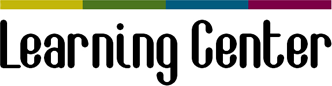 UNIT D | Sum Up and GoChapter D01El Perfil del Trader     Se ha escrito mucho sobre qué tipo de personalidad  se necesita para ser un trader exitoso. Es una pregunta muy difícil porque no hay una respuesta definitiva acerca de qué rasgos de carácter componen el perfil de un trader. Se refiere más a aumentar el conocimiento de su estructura mental.      Cuando nuestros expertos explican cómo abordan el mercado, es probable que un principiante no pueda comprender la información con facilidad. No es que ellos fallen en la transferencia de esa información en forma de técnicas o conocimientos básicos. Es que cuando tratan de transmitir lo esencial de la forma en que operan, no le transfieren a usted, el oyente, SU (de ellos) estructura mental. La forma en que el experto piensa, probablemente no es la misma forma en que piensa un trader novato. Como resultado, muchas personas se sienten desanimadas y abandonan su educación pensando que les falta talento o inteligencia. ¡Pero eso está lejos de ser verdad! Antes de enseñarle la manera en que un trader piensa, vamos a empezar por mostrarle las creencias más comunes en el trading.     Le tomó tres a cinco años a muchos de nuestros expertos convertirse en buenos traders. Convertirse en un experto toma más tiempo. No hay fórmulas mágicas. Lo que se necesita es un trabajo sólido, conocimiento de los fundamentos y la comprensión de sí mismo.      Sucede no sólo en el trading sino también en una amplia gama de campos: con el fin de lograr la excelencia una gran cantidad de práctica deliberada es obligatoria. El segundo y tercer capítulo le ayudará a hacer precisamente eso: lograr la excelencia.1. Creencia ObstinadasLa metáfora del Santo Grial     Esta metáfora se ha utilizado ampliamente en la cultura occidental para referirse a todo tipo de misiones importantes para el perfeccionismo, e incluso la iluminación y la unidad con lo divino. Encontrar el Santo Grial en el trading, es descubrir los medios para liberarse de la privación y las pérdidas una vez que el secreto sobre el mercado se revela. De hecho, muchos operadores creen que debe haber algún tipo de orden inherente al mercado que sólo es conocido por pocas personas. Así que su búsqueda es descubrir a esas personas y, finalmente, tener acceso a ese secreto.     La creencia en una metodología que es capaz de aportar ganancias con poco esfuerzo o inversión, se basa, en parte, en la búsqueda del Santo Grial.     Un ejemplo: un sesgo cognitivo que está muy presente en el trading y ampliamente extendido, es el término "Sistema de Trading”. El concepto de "sistema" de uso general en los mercados financieros tiene sentido cuando se habla de un modelo de trading automatizado. Sin embargo, cuando nos enfrentamos con una realidad que dista mucho de ser puramente mecánica y lineal, las ideas llevadas a la noción de sistema, puede llevar a muchas personas a buscar una solución mecánica o sistemática de sus problemas financieros. Si los enfoques puramente mecánicos pudieran traducirse fácilmente a los beneficios, con seguridad no se necesitaría de las grandes teorías que se han desarrollado para estudiar los mercados.La filosofía subyacente en el Análisis del Mercado     Para el analista y operador, que interpreta la acción del mercado y obtiene beneficios de él, los gráficos se encuentran entre las herramientas más satisfactorias hasta ahora concebidas. El gráfico no transmite toda la información detrás de la acción del precio, sino que requiere que el trader aplique su juicio y perspectiva con el fin de traducir su mecánica en información manejable.      Los métodos de análisis que se han explicado a lo largo de este curso, son los que han sido adoptadas por los traders y la comunidad de analistas como los más útiles y relativamente sencillos de entender. Esto es porque, en su mayor parte, se basan en principios básicos como: no tienen el propósito de predecir el mercado con una certeza del 100%, y deben complementarse entre sí para ser utilizados con eficacia.      A pesar de estos principios básicos de análisis de mercado, desde un punto de vista psicológico, muchos traders todavía quieren entender todo lo que sucede en los mercados. Temas como las correlaciones entre los pares de divisas, el análisis intersectorial, el flujo de orden institucional, son temas que siempre fascinan a los seguidores del mercado. Por no hablar de las teorías de conspiración que adornan la realidad con un toque de ficción y romanticismo en su intento de explicar por qué suceden ciertas cosas.       Justo en el centro del análisis técnico podemos encontrar algunas teorías (Teoría de Dow, teoría ondulatoria de Elliott, etc) que son los mismos intentos de explicar las complejidades del mercado en un nivel racional. Con el análisis fundamental no es muy distinto. Por ejemplo, si un día el EUR/USD cae más de 400 pips, al día siguiente los medios de comunicación financiera están llenos de numerosas explicaciones. Las mismas explicaciones, no serían válidas la próxima vez que el par baje otros 400 pips, pero sirve momentáneamente para satisfacer la necesidad del público de saber lo que está pasando.      En el intercambio bursátil, realmente no importa cuál es la causa de que los precios se muevan. El hecho de que se mueven es lo único que cuenta. No existe un método capaz de evaluar con precisión la infinidad de datos que afectan a los mercados: los acontecimientos, estados de ánimo de masas, las realidades individuales en forma de necesidades, las esperanzas, los temores y las estimaciones se combinan para generar la oferta y la demanda de una determinada moneda, que es en definitiva lo que mueve los tipos de cambio.Psicología Colectiva     Un paso muy importante y necesario para convertirse en un operador consistente y exitoso es entender cómo la psicología aplica su propio maquillaje a la forma en que la muchedumbre reacciona a los cambios de los mercados. La razón de esto es que un trader debe darse cuenta de que una vez que él o ella abre una operación, él o ella se hace parte de la multitud.      Es fundamental darse cuenta de lo importante que es la psicología - no sólo de su psicología personal, sino también la psicología de las masas.      Muchos expertos postulan que los factores externos, como los datos económicos no pueden cambiar el estado de ánimo de los participantes del mercado y cambiar una tendencia más amplia. En cambio, es el estado de ánimo de la multitud lo que cambia en primer lugar, por razones endógenas, y a su vez forma las tendencias en los mercados.      Los analistas técnicos, así como los neurofísicos están familiarizados con una cantidad creciente de evidencia que apoya la idea de que los patrones en los mercados financieros no son el resultado de un pensamiento racional, sino de los comportamientos en manada. Según los neurofísicos, este comportamiento se genera en las partes más primitivas del cerebro: el sistema límbico. Aunque alguna vez fue muy útil para la supervivencia de la especie, el sistema límbico no pasa por el neocórtex, lo que lleva a la persona a generar puras reacciones emocionales.      Cuando ve la acción del precio, usted está realmente mirando las olas de optimismo y/o pesimismo colectivo que se revela de manera más o menos predecible ante sus ojos. Una de las razones por las que el análisis técnico trabaja excepcionalmente bien hoy en día, es básicamente porque los mercados son de libre flotación y muy emocionales en su naturaleza.Los Indicadores Reducen Realidad     Con el fin de interpretar lo que vemos en las gráficas, debemos seleccionar la información que queremos. Con la ayuda de la tecnología, somos capaces de hacer esa selección en forma de indicadores a fin de que seamos capaces de procesar fácilmente grandes cantidades de información. Si tuviéramos que tratar de calcular una media móvil simple con sólo mirar una secuencia de cierre de precios en un gráfico, la mayoría de nosotros probablemente no podríamos, porque nuestro cerebro no es capaz de hacerlo.      Pero el hecho es que una media móvil se basa en la idea de que procesando la media de una serie de datos pasados, nos ayudará a interpretar el gráfico. Esto significa que primero tenemos que creer que un procesamiento de datos es útil para construir este tipo de indicador y usarlo de manera efectiva. Está bien basar nuestras decisiones en los indicadores, pero también debemos ser conscientes de que cada indicador se basa en una creencia. Si eres consciente de esto, comenzarás a cambiar tu forma de entender los mercados.      Un paso más en tomar conciencia sobre este fenómeno es darse cuenta de que los indicadores son un mecanismo diseñado para reducir y procesar la información disponible que figura en un gráfico. Por lo tanto, no representan la realidad del mercado en su conjunto, sino que sólo representan una parte de ella. Muchos traders no se dan cuenta que el MACD, RSI, o incluso un indicador económico como el Producto Interno Bruto, son sólo intentos de representar la realidad del mercado, pero no son la realidad en sí misma.      Lo mismo ocurre con las nociones de soporte y resistencia. A menudo se toman como si fueran un fenómeno real en vez de conceptos que representan la relación entre compradores y vendedores. Herramientas como las líneas de tendencia, los niveles de Fibonacci o Puntos de pivote no existe en ninguna parte excepto en los gráficos. Esto puede sonar obvio, pero asumirlo te lleva un paso más cerca de adquirir la mentalidad del operador experto.Los sesgos Cognoscitivos del Trading     Como hemos visto, hay varias creencias o prejuicios, a partir de la suposición de que los gráficos son confiables porque ellos son lo que negociamos, y no el mercado. Estas creencias también se encuentran en la ilusión de que una señal de compra o venta generada por un indicador da al trader algún tipo de control o un mayor conocimiento de lo que está sucediendo en el mercado.     Los proveedores de sistemas saben que a su público le fascina esta capacidad de entrar en el mercado a partir de sus señales. Esto le da al operador un falso sentido de control, sobre la ejecución del trade, en el momento en que el mercado está haciendo algo determinante. Incluso si esto no funciona y conduce a una pérdida, al menos el trade siente que estaba en un estado de control que él/ella prefiere, en lugar adoptar una posición en donde tenga que tomar las decisiones.      Recuerde que la noción de "la exploración de la oportunidad " se menciona como uno de los principales problemas que el backtesting mecánico trata de derrotar (véase el capítulo C01). Este es también un fenómeno a partir de un sesgo cognitivo: no miramos los gráficos en forma neutral. Cuando exploramos visualmente un gráfico vamos con la intención de ver lo que queremos en lugar de lo que es. Dado que este reconocimiento es esencial para desarrollar nuestra hipótesis, debemos tener consciencia de que nuestra perspectiva sea correcta desde el principio, lo cual es  fundamental, cuando estamos desarrollando un método de trading.      Si el sesgo de un trader dice que el mercado se está moviendo por rompimientos de altos y bajos anteriores, este operador, inevitablemente, verá solo rompimientos en el gráfico, hasta el punto de que no reconocerá las pruebas que le indiquen lo contrario. El problema común es que, por un lado, necesitamos un concepto de trading a fin de desarrollar un sistema de trading (véase el capítulo C01), pero, además ignoramos totalmente toda la evidencia que contradiga nuestro concepto.Personificación del Mercado     Al establecer su propia visión personal del mercado, lo va a definir de una manera que tenga sentido para usted. Durante este proceso, es posible que tienda a considerar el mercado como cualquier otra persona, o una entidad en sí mismo. En algún momento esto tiene sentido porque, al igual que las personas que son criaturas de hábito, al parecer, el mercado también se comporta siguiendo patrones.     La personificación de conceptos utilizados en el mundo del trading, conduce a falsos mitos y asociaciones incorrectas. Joseph Trevisani, en este brillante artículo, da a conocer algunos falsos mitos en torno a la idea del mercado:Este sentido del poder de decisión de los mercados y del "mercado" como una entidad viva se refleja en los términos que usamos para describir la acción del precio. A menudo decimos "el mercado reaccionó mal a la noticia" o "el mercado tomó ganancias hoy”. Nos personifican el mercado y su comportamiento. Por supuesto, sabemos que no hay "mercado" en algún lugar debajo de la acera de Wall Street que tome de las decisiones de la bolsa de valores. Pero el uso común de esta ‘terminología de mercado’ tiende a oscurecer lo que es el punto psicológico más importante para entender el comportamiento del mercado. A saber: que el "mercado" es una imagen de los pensamientos de sus participantes, el mercado es una instantánea de lo que es la mente de las masas.[...] La lógica, el análisis y el miedo que motivan el comportamiento del mercado tienen su origen en la mente y la psicología de los participantes del mercado, es decir, dentro de cada uno de sus operadores. http://www.fxstreet.com/education/market-psychology/the-psychological-utility-of-technical-analysis/2009-07-28.htmlCausalidad     El analista fundamental asume la causalidad entre los acontecimientos externos y los movimientos del mercado, un concepto que es incierto ya que las cadenas de causa-efecto están sujetas a cambios. Además, el análisis fundamental, casi siempre requiere una previsión de los datos fundamentales en sí mismo antes de que se elaboren conclusiones sobre el mercado. Por ejemplo, el resultado anterior de una determinada pieza de datos es necesario para estimar el resultado para la siguiente, y así sucesivamente.     En análisis técnico, el analista no tiene que prever los indicadores, pero todavía existe el peligro de caer en la creencia de que, por ejemplo, si ve un RSI por encima de 70, esto es una indicación de un mercado sobrecomprado, que tiene que llevar a un giro en la acción del precio. Como consecuencia, la gente trata de escoger para operar techos o suelos, guiada por una profunda y arraigada creencia de que las tendencias no se pueden sostener durante mucho tiempo.Aleatoriedad     En el lado opuesto del sesgo causalidad vemos que los traders, tanto los que se basan en los fundamentos, así como técnicos, son propensos a caer en la creencia de que los mercados son aleatorios, lo que significa que cualquier cosa puede suceder, incluido lo menos esperados. El mercado puede tener características de aleatoriedad, así como puede tener características de causalidad, pero eso no significa que sea al azar o regido por relaciones de causa-efecto. Los seres humanos muestran esta tendencia a tratar la realidad como si todo fuera comprensible y previsible, y tienen dificultades para hacer frente a la incertidumbre.     El peligro de la tendencia a la aleatoriedad es subestimar la importancia de una educación adecuada. Si de todos modos los mercados no se pueden predecir, entonces, los resultados dependen de la suerte más que de habilidades, así que ¿por qué molestarse para controlar el riesgo, por ejemplo? Por extraño que pueda parecer, la creencia en el azar tiene la misma consecuencia que la creencia en la causalidad en el sentido de que cuando se observa una tendencia, lo menos esperado - una reversión del mercado- es precisamente lo que debería suceder. Esto lleva a la gente a tratar de encontrar el techo y el fondo. La falacia del jugador ya se ha mencionado es otra consecuencia de este sesgo cognitivo (véase experiencia Ralph Vince en el capítulo C02).     Estos sesgos pueden afectar al operador durante la fase del desarrollo de su sistema, durante la fase de prueba y, obviamente, durante la ejecución y el trading.Condiciones Perfectas para Operar     Hay una creencia común de que mientras más afinemos las reglas del sistema, mejor será el trading. Si usted tiene que esperar diez condiciones para generar una entrada o una señal de salida, pasará mucho más tiempo viendo los gráficos que operando. Condiciones perfectas de trading como las que se ven en los manuales, rara vez existen. Por eso hemos insistido muchas veces a través de este Curso, que sumar ventajas es mucho mejor que sumar indicadores. Los profesionales entienden que muchos de los indicadores dan la misma señal casi al mismo tiempo. Por otra parte, un trader debe aceptar la ambivalencia de que algunos indicadores den una señal una compra mientras que otros den una de venta al mismo tiempo. El Trading se trata de tomar decisiones con información imperfecta.     Su actitud mental tiene que cambiar de una persona normal a la de un especulador. Con la excepción de unos pocos traders de éxito que realmente obtienen beneficios del mercado, la mayoría de los traders no van más allá del aprendizaje de la teoría básica de la perfección. Pero el trading es un juego de mente y si no tiene un estado de ánimo adecuado, es un juego perdido incluso antes de que comience.¿Qué puedo hacer para evitar la búsqueda de los Trades Perfectos?Le sugerimos entender el concepto detrás de su sistema de trading tan bien que usted no sienta la necesidad de cambiar, optimizar, agregar indicadores o construir una complicada teoría que explique por qué funciona. Además, cuanto más entienda el concepto de lo que negocia, menos tendrá que confirmarlo en función de pruebas históricas. Eso es sin duda una cosa por la que muchos de ustedes estarán agradecidos.Extrapolar el Éxito     Una creencia muy común, y que debe ser evitada a toda costa, es que el éxito en un área de la vida implica automáticamente el éxito en otra área en la vida. Si usted ha logrado un alto rendimiento en otro ámbito profesional, no significa que usted puede bailar bien el vals en la industria del trading y que el éxito va a darle la bienvenida con los brazos abiertos.El falso Mito de la DisciplinaEl Dr. Woody Johnson explica cómo la disciplina es vista como algo impuesto a sí mismo, en lugar de algo que nazca de una pasión interna:Otro mito es el asociado a la auto-disciplina. Para la mayoría de la gente, la auto-disciplina tiene que ver con la fuerza de voluntad diciendo: "Yo voy a hacer yo tengo que lograrlo", o “morder la bala”. ¿Suena conocido? Bueno, el problema radica en el hecho de que estas nociones sobre la auto-disciplina lo fuerzan enormemente y a menudo conducen al estrés, el agotamiento, o enfermedades psicosomáticas. Con las enfermedades psicosomáticas, la dolencia es real - úlceras, dolores de cabeza intensos, dolores de espalda, depresión o fatiga importante - pero la causa no se puede encontrar. Obviamente, este tipo de autodisciplina está a la par con la exitosa operación que mata al paciente - el remedio es peor que la enfermedad.Identificar y tener acceso a una  pasión libera una reacción en cadena, una obsesión magnífica que te estimula en tu interior. Esta es la auto-disciplina de ser impulsado internamente a lo que te atrae en la vida y que hace que tu corazón cante. Y cuando encuentras la alegría en lo que haces, “vas a jugar en lugar de trabajar"2. Principales Trampas y Obstáculos El Estrés y la Angustia     Hay una diferencia entre estos estados psicológicos similares y que vale la pena conocer. Brett N. Steenbarger, antes de mostrarnos algunas estrategias para mejorar el rendimiento del trader, explica en uno de sus artículos:Durante mi carrera como psicólogo, he trabajado con decenas de traders profesionales, viéndolos operar y ayudándolos con sus operaciones. Algunos de los traders con los que he trabajado han sido un éxito fenomenal, ganando millones de dólares al año. Otros han luchado para alcanzar la rentabilidad. El elemento común en todo el grupo es que han sido altamente competitivos y cargados de emoción. Honestamente, no puedo decir -y subrayo esto- que los traders grandes y exitosas sean menos volátiles emocionalmente que los traders principiantes. Leyendo artículos de psicología del trading, a veces se tiene la impresión de que los comerciantes exitosos obtienen algún tipo de control Zen  sobre sus mentes y sentimientos. Sinceramente, dudo que este sea el caso. Mientras exista el riesgo y la incertidumbre, el estrés es un resultado normal, esperable, humano.El estrés está presente durante el trading. Nuestro trabajo es garantizar que no se convierta en sufrimiento.Miedo al éxito     Por extraño que pueda parecer, esto les sucede a los traders cuando han alcanzado un cierto grado de éxito. Cualquiera de las presiones sociales obliga a la gente a convertirse en grandes triunfadores. Esta necesidad heredada de tener éxito cueste lo que cueste hace al trading más difícil. Tener miedo a aceptar las pérdidas puede llevar a un trader a dejar abiertas las posiciones perdedoras para que se ejecuten a niveles insostenibles. O peor aún, que pueda hacer que el trader añada a las posiciones pérdidas, todo debido a la falta de una adecuada administración del dinero.     Otro signo de miedo al éxito es hacer una amplia investigación sobre un par de divisas, preparar una posición de manera exhaustiva y, sin embargo revelar falta la confianza al momento de poner el plan en práctica.     Y otro: no reconocer qué tipo de gestión del dinero es la más adecuada para la personalidad del trader. Especialmente durante una racha de victorias, el miedo al éxito puede llevar al trader a reducir el tamaño de la posición en lugar de perseguir el potencial de una eventual racha ganadora. No hay nada malo en la gestión de su tamaño de la posición de acuerdo a su zona de confort o incluso superándola un poco, pero esta decisión debe basarse en el reconocimiento de los límites de su zona de confort y no por temor.¿Qué puedo hacer si tengo miedo al éxito?En primer lugar, tratar de averiguar si este es su problema. Pregúntese si siente la necesidad de ganar a toda costa, y si tiene miedo de verse como un perdedor (tal vez delante de sus amigos o familiares), o si se le ha enseñado a ser un ganador. Los sentimientos desarrollados a partir de estas situaciones le darán una idea de si necesita trabajar en este aspecto.Si su respuesta es sí, entonces tratar rápidamente de olvidarse del Índice de retorno y de ganancia, y centrarse más en figuras como factor de beneficios, relación de rentabilidad, la expectancia (véase el capítulo C02) y las medidas de la curva de la equidad (véase la evaluación Práctica del Capítulo C- C02). Las estadísticas le ayudarán a enfocarse en los aspectos técnicos del trading y a abandonar la obsesión por el dinero.Una operación que resulte en pérdida no es causada necesariamente por una mala ejecución de su corredor o por haber escuchando a los medios de comunicación. Así que tome la responsabilidad de sus acciones y acepte el hecho de que los mercados a veces se mueven de manera impredecible. Si tiene dificultades para aceptar los cambios en el mercado, examine su método y su flexibilidad para cubrir las contingencias, esto va desde las reglas del sistema, del control de riesgo hasta el tamaño de la posición.Costo de Oportunidad     Se podría pensar que si no opera no pierde. Bueno, eso no es realmente el caso. La vacilación y el incumplimiento de un trade previsto implican un costo, igual que el capital atado a una posición perdedora. Este costo se llama "costo de oportunidad" y es el resultado de un mal hábito, el de ignorar las señales de su sistema y dejar que una posición entre en territorio negativo después de una excursión favorable.     Una vez más, un antecedente estadístico de su sistema es clave para operar de manera decisiva, ya que le muestra las fallas y las ventajas de su estilo, de su sistema de trading.     Pensando estadísticamente, combate su necesidad de triunfar, porque su objetivo va a ser redirigido a recoger datos de su historial. Mientras mas trades añada a su historial, más trades ganadores o perdedores verá en la construcción de una curva suave de equidad. Además, cuanto más opere, más se acostumbra a asumir sus pérdidas.Miedo a las Pérdidas     Si comienza a tratar de acertar con un segundo análisis, termina evitando muchos trades. La precaución es buena hasta una cierta medida, pero ser excesivamente prudente puede conducir a una espiral de dudas y pérdida de confianza.     Del Miedo en forma de la duda, nace la ansiedad, en parte, por no conocer su sistema lo suficientemente bien. Si su historial muestra un máximo drawdown de 20% y una serie actual de las pérdidas suma el 10%, usted debe sentirse seguro de que su curva de equidad se recuperará. Sólo asegúrese de que las cifras estadísticas no se basen en registros adulterados. Si ese es el caso, revise las reglas y trate de detectar el origen del drawdown.     El temor a las pérdidas también puede manifestarse en la incapacidad de definir los niveles de riesgo. Esto puede llevar a evitar el establecimiento de un stop (de cualquier tipo, véase el capítulo C01), o al final lo deja muy cerca del precio actual, aumentando la probabilidad de una salida del mercado.     Otra situación que resulta de este temor es la incapacidad para colocar el stop de pérdidas. No opere sin el stop de pérdidas. Si se sobre-apalanca y usa stops ajustados para limitar el riesgo, se le va saltar con mucha frecuencia.VacilaciónLa vacilación, como ve, puede deberse a aspectos tan dispares como el miedo al éxito y el miedo de la pérdida, y estos, a su vez, también pueden tener raíces diferentes en su sistema de creencias. Por eso no hay remedio seguro para las barreras psicológicas comunes -tiene que tomar conciencia de su origen.¿Qué puedo hacer con las dudas?Un trader puede dudar acerca de las entradas o las salidas, o en ambas. Si usted vacila en una entrada, primero que todo asegúrese de que la señal sigue sus reglas y nada más. Si aún no se decide, pregúntese si usted ha hecho un exceso de análisis del gráfico o si es una primera impresión. No ignore su intuición -que debe ser cultivada junto con sus otras habilidades.Si la salida es lo que le hace dudar, trate de usar el stop de pérdidas. Sí, esta es una respuesta fácil, pero hay muchos tipos de stop (véase el capítulo C01). Si usted coloca una orden de stop, la decisión de vender/comprar se activará y ejecutará en el momento oportuno. La otra forma es, por ejemplo, ir atrás en la historia y ver cuál es el máximo recorrido favorable y el máximo recorrido adverso en sus operaciones. Mediante la recopilación de estos datos se puede construir una guía para en el futuro saber colocar stop de pérdidas o de ganancias.Repase la mecánica de un trade (puntos del stop de pérdida, precios objetivos y las zonas de soporte/resistencia) en lugar de detenerse a considerar sus sentimientos o emociones.Consecuencias no Planeadas     Una barrera importante para nuestra evolución como traders es la incapacidad de considerar que nuestras acciones tienen consecuencias tanto previstas, como no deseadas. Esto conduce a subestimar las consecuencias y sobrevalorar los motivos. Es común entre los principiantes considerar sólo el potencial de ingresos de una actividad comercial, sin aceptar la posibilidad de que esta acción se puede traducir en una pérdida. A pesar de saber que cada entrada puede llevar a una pérdida, en la mayoría de los casos esta posibilidad no está contemplada en realidad en el método, el resultado es muy doloroso.Cuando las Emociones son la Regla     Piense en la última vez que entró en un trade corriendo demasiado riesgo, bien porque estaba enfadado con el mundo tras una serie de grandes pérdidas, o lo embargaba la sensación de ser invencible después de una racha ganadora. Emociones extremas como la imprudencia o la euforia puede tener su origen en las creencias antes mencionadas. Usted puede pensar que después de una serie de pérdidas: "El mercado va a hacer lo que quiera y es imprevisible todos modos, así que ¿por qué molestarse tomar precauciones?" O "¡Esta tendencia ha durado demasiado tiempo, es el momento de una reversa y yo seré el primero en beneficiarse de ella!”. Esté atento a este tipo de pensamientos que surgen de su mente consciente. Tiene que aprender a conocer bien su mente y sus pensamientos y ejercer control sobre ellos tanto como sea posible.Proyectar una Visión Personal sobre el Mercado     Este tema está en esperar un cierto patrón mientras que el mercado está mostrando otro completamente distinto. El más común es, probablemente, la dirección de la tendencia. Sabemos por la teoría de Elliot Wave (véase el capítulo B03 o Práctica Contenido Extra B) que los traders rara vez reconocen el principio de una tendencia. Si aparece un gráfico con cinco ondas a la baja y tres al alza, y luego otra vez cinco ondas bajando y tres subiendo, cinco para abajo y tres para arriba, y una última vez cinco hacia abajo y luego de repente cinco ondas al alza, su mente  ve en ello una oportunidad de vender de nuevo en un gran cambio. Y como usted, muchos operadores no reconocen que el rally tenía cualidades impulsivas, algo evidente incluso para quienes no estén familiarizados con la teoría de onda de Eliot. Son muy pocos los traders que serán capaces de pensar diferente de la multitud -que es una de las razones principales por las que los mercados entran en tendencia.Miedo y Avaricia     Este tópico podría extenderse infinitamente ya que estos son los sentimientos que más a menudo se experimentan en el trading. Nosotros preferimos decir que el miedo hace que no se haga lo que se debe hacer porque te asustas de los trades ganadores en deferencia a los trades perdedores o que no llegan a ninguna parte. Sucintamente dicho, la codicia hace que haga lo que no debería hacer, el miedo nos hace que no hagamos lo que debemos hacer.Sí, una ventaja puede ser de naturaleza psicológica. Tome nota de esto y vea si se aplica a usted: mientras más miedo usted tenga de tomar un trade, mayor será la probabilidad de que sea una operación ganadora. Si revise las lecciones anteriores acerca de la acción del precio, usted lo entenderá bien. Inconsistencia     Especialmente cuando los traders se adhieren a la creencia de Santo Grial, es que se involucran en una búsqueda eterna del sistema perfecto o el indicador mágico. Esto provocará que el trader cambie las reglas y cambie los parámetros o las herramientas de su sistema, cada vez que una serie de pérdidas se produzca. Si usted sigue un sistema por algún tiempo y luego lo abandonan, entonces no hay razón para no seguir un sistema en absoluto.Exceso de Confianza     Esto sucede cuando el trader sobreestima su capacidad para predecir la acción futura de los precios. Especialmente los nuevos operadores consideran que puede vencer a los profesionales con estrategias sencillas. El exceso de confianza por lo general no dura mucho tiempo. ¿Te has fijado cómo el mercado se sacude a la mayoría de los traders antes de que se mueva en la dirección más probable? Toma nota del siguiente axioma: El mercado a menudo se mueve en la dirección que va a infligir el mayor dolor en el mayor número de comerciantes. Una explicación de por qué sucede lo puedes encontrar en el contenido extra de práctica capítulo B.     Familiarícese con el mercado, forme parte de los profesionales del sector, prestando especial atención a la acción de precios (véase el capítulo A04), y construya un plan para tomar ventaja de la acción del precio, esto normalmente lleva dinero a su bolsillo.El Mercado no está detrás de su Dinero     Si usted practica la administración del dinero en forma estricta y no utiliza exceso de apalancamiento de su cuenta, el mercado no será capaz de tomar su dinero. Pero aquí está el truco: si el mercado no puede tomar su dinero porque usted no sobre apalanca  su cuenta, entonces siente que tratará de quitarle algo de en forma de pérdidas emocionales.     Aunque el mercado parece confundir a la mayoría de los participantes la mayor parte del tiempo con sus vaivenes y retrocesos, en realidad no es cierto que él vaya detrás de su dinero o de sus emociones. Por lo tanto, no lo tome como algo personal cuando sea víctima de un movimiento de precios adversos. El mercado no está detrás de su dinero, esto es sólo un reflejo de un comportamiento de las masas, y su posición simplemente fue arrastrada en ese movimiento.Subestimar los Riesgos no Previstos     Muchos traders ignoran por completo o no tienen en cuenta los riesgos que son menos frecuentes pero igualmente importantes, tales como problemas de conectividad, las diferencias de precios, fallos técnicos o incluso un uso perverso de la tecnología (slippage, abusivo, por ejemplo). Consulte la sección completa sobre los riesgos, en el capítulo C03.     En el trading, nunca se puede tener un conocimiento completo o el control total de los mercados y sus riesgos asociados. Usted está siempre expuesto al proverbial "cisne negro", o aquel acontecimiento imprevisible, que desafía la predicción.Condiciones Cambiantes del Mercado     Parte de su plan de trading debería considerar la probabilidad y la gravedad de los sucesos extremos, o sea cambios estructurales en los mercados. Un modelo basado en el concepto de acumulación de diferenciales de tasas de interés (el llamado "carry trade"), debe considerar el hecho de que el diferencial entre las tasas de interés puede desaparecer o reducirse a un valor que reemplaza el modelo.Ignorando el Tamaño de la Posición     Este escollo nace de una falta en la comprensión de los conceptos de apalancamiento, margen y no ejercer un control de riesgos y desarrollar un modelo de gestión de dinero en su sistema. Los operadores generalmente están más centrados en la revalorización del capital que en la preservación del mismo. Pero si el segundo objetivo no se cumple, el primero es inalcanzable.
 
El tamaño influye en su objetividad, y la mayoría de las personas reaccionan de manera diferente cuando operan bajo la presión de estar excesivamente apalancadas. En estos casos tienden a ser más emocionales o reactivos.Pereza     Los vendedores de señales y editores de boletines saben cómo explotar a los traders perezosos. Después de todo, parece más fácil comprar un software de servicio de análisis o una señal, que analizar las gráficas en una base diaria o semanal. Esto no quiere decir que no puede complementar su análisis con estos servicios, algo que es muy recomendable especialmente si usted está comenzando. El problema es cuando el trader busca sustitutos para ocultar su falta de compromiso.Exceso de Análisis     El exceso de análisis puede llevar al trader a buscar causas o efectos que no existen. Naturalmente, siempre hay una razón por la cual se mueve el precio, pero no quiere decir que sea un motivo recurrente. Puede ser un caso aislado. Sorpresas y eventos improbables pueden ocurrir mientras que el trader esté en el mercado. Visto desde un punto de vista probabilístico, cuanto más tiempo un caso poco probable demore en manifestar, mayor será la probabilidad de que dicho evento ocurra. Así que esté preparado para experimentar un montón de sorpresas a lo largo de su carrera como trader.Estimaciones erróneas de Causa-Efecto     Pensar que un efecto tiene una causa de las mismas dimensiones es otro escollo típico. Por ejemplo, un movimiento muy fuerte en la acción de los precios no necesariamente debe tener mucho que explicar. Podría ser suficiente que el mercado es poco líquido y un participante importante ejecuta una posición, por lo que el precio alcanzó un nuevo máximo o salió de una consolidación.     Atribuir un efecto a una sola causa, cuando en realidad puede haber múltiples causas para este efecto es otra incapacidad para estimar las relaciones causa-efecto. Tomar una correlación para una causa es una trampa típica. Por ejemplo: si aumentan los precios del oro, el dólar tiene que caer. Si hay veces en que tal correlación es evidente, esto no significa que un movimiento del oro (una causa) producirá un movimiento en el USD (un efecto).      Algunos traders establecen una relación causa-efecto de un solo ejemplo, lo que significa la incapacidad de considerar la información o las pruebas de lo que puede ser la causa verdadera de los otros ejemplos. En el desarrollo del sistema, hemos hablado extensamente acerca de cómo medir y verificar una hipótesis (véase el capítulo C01).      Muchas veces nos fijamos en las medias móviles y creemos que un cruce entre ellas causará un movimiento en el precio. En realidad es al revés: el cruce está mostrando algo que ya sucedió en el precio. En el capítulo de desarrollo de un sistema de trading hemos visto cómo un sistema comienza con un concepto, y cómo la base de esta conceptualización es entender qué causa el movimiento en el que tenemos la intención de capitalizar.     No entender la causa de los efectos deseados es otra variante de inhabilidad para manejar un evento causa-efecto. Al centrar la atención en las señales emitidas por un indicador, por ejemplo, no somos capaces de ver que el indicador es la interpretación en términos de acción de los precios. Joseph Trevisani arroja alguna luz sobre el tema:El análisis técnico no produce el movimiento de precios. Expreso esto que es obvio, porque en la atribución infinita de causas y efectos del trading al "mercado", es fácil perder de vista la composición real del mercado - Miles de tomadores de Decisiones Individuales. El mecanismo de traducción del análisis técnico viene de la información contenida en una gráfica a través de la evaluación de esa información por los participantes del mercado más el comportamiento comercial individual de estos participantes en el mercado. [...] Si cada participante en el mercado está tratando de hacer lo mismo, es decir, exprimir los beneficios de explotación de las actividades del día, ¿cómo reaccionan todos al respecto?La primera cosa que cada trader hace en Nueva York, Tokio, Londres y en toda la tierra es analizar gráficos para buscar oportunidades de trading. Todo trader en busca de ganancias está juzgando los mismos gráficos. Todo el mundo ve el mismo historial de precios, y todo el mundo identifica la misma formación gráfica potencialmente rentable. Y, en ausencia de otros factores, la mayoría de los traders llega a la misma conclusión de trading sobre la base de las formaciones de éxitos observados anteriormente.[...] Hay una lógica poderosa que se cumple a sí misma en el análisis técnico. Funciona, porque todos creen que funciona y toman decisiones para sus operaciones en consecuencia. Para un trader minorista este conocimiento es la estrategia comercial más accesible y eficaz que existe.Resultados Hipotéticos o Pasados     Este tópico se deriva del anterior. Al evaluar un sistema, es importante preguntarse ¿por qué el resultado se dio? ¿las mismas condiciones deben conducir a idénticos resultados en el futuro? y ¿qué variables pueden cambiar? La advertencia que dicta que los resultados pasados no son garantía de resultados futuros sigue siendo empañada por la creencia de que un sistema puede revelar el funcionamiento supuestamente ordenado del mercado.No Pensar en Términos Estadísticos     Los traders muestran una falta de pensamiento estadístico cuando aíslan los resultados comerciales y muestran una incapacidad para considerar sus relaciones y magnitudes. En la mayoría de los casos, esto se deriva de la imposibilidad de uso de cálculos básicos de aritmética y no saber cómo cuantificar los resultados. Las consecuencias son evidentes en la imposibilidad de evaluar el riesgo e incorporar el manejo de dinero en su sistema de trading.     La falta de pensamiento estadístico también conduce a la creencia de que se puede controlar los resultados dictados por el azar. Todos los modelos de trading tienen una serie de características medidas por las estadísticas: ratios de rendimiento, fiabilidad, etc. El rendimiento debe evaluarse en términos de estadísticas con el fin de evitar la tentación de pensar que podemos obtener mucho más de un sistema que lo que el mismo nos puede dar.Valoraciones Irreales del RetornoOtra consecuencia de esta aversión a los cálculos es la subestimación de los efectos del interés compuesto. Esta característica indica también una subestimación del factor tiempo en la revalorización del capital. Su capital de trabajo de hoy debe ser visto como una cuenta de mucho mayor potencial en el futuro. Sin embargo, estas proyecciones deben basarse en una evaluación estadística de su sistema de trading, de lo contrario, sería irrealista.El trader principiante por lo general quiere hacer un montón de dinero en poco tiempo. El resultado suele ser una pérdida de 100%.Falta de Metodología     Anotar las ideas siempre ha sido una herramienta poderosa para el éxito. Aquí tienes algunos consejos sobre cómo hacerlo correctamente, de la mano de Jeffrey Kennedy:¿Cómo es posible superar este error fatal? Escriba su metodología. Definir por escrito cuáles son sus instrumentos de análisis y, sobre todo, cómo los usa. No importa si utiliza el principio de onda, el gráfico de punto y figura, estocásticos, RSI, o una combinación de éstos. Lo que importa es que usted realmente haga el esfuerzo por definir (es decir, lo que constituye una compra, una venta, el trailing stop y las instrucciones al salir de una posición). El mejor consejo que puede ofrecer en cuanto al desarrollo de una metodología de negociación definido es esto - Si no se puede estar en forma en el dorso de una tarjeta de visita, es probable que sea demasiado complicado. http://www.fxstreet.com/education/market-psychology/five-fatal-flaws/2009-08-27.htmlBatear de Jonrón     Sobreestimar casos raros puede también conducir a la falsa impresión de que uno puede obtener grandes beneficios con una determinada estrategia o sistema, cuando lo que realmente sucedió fue un acontecimiento único. Por esta razón, la hoja de cálculo estadístico que se incluye con la Práctica C del capítulo, incluye la figura de "El retorno neto sin el beneficio máximo del trading". Tales cifras no son muy comunes pero muy útil para proyectar los resultados futuros.Saltar el Arma     Hay muchas razones que pueden llevar a un trader a realizar una operación a toda prisa. Una de las raíces del problema proviene de sobreestimar la probabilidad de escenarios en los que muchas señales se deben cumplir para obtener un resultado. Si usted tiene un método que requiere la adaptación de muchas señales (o la confirmación de una serie de condiciones), tendrá una frecuencia inferior a un método con menos señales. Considere esta estadística, de lo contrario se encontrará con tener que apretar el gatillo con demasiada frecuencia sólo porque usted no puede obtener ninguna señal válida de su sistema.Ignorar los Costos del Trading     Si no tienen en cuenta el marco temporal que se utiliza para el trading, pueden cambiar las probabilidades de un sistema. Por ejemplo, si un sistema tiene una alta frecuencia de transacciones, los nuevos operadores suelen subestimar los costes derivados de los diferenciales o comisiones. Es aconsejable tener en cuenta este hecho. Es sorprendente la cantidad de beneficios generados por un sistema adoptado por el bróker basado en los márgenes o comisiones.     En las posiciones a largo plazo, a su vez, también puede suceder que el trader no tiene en cuenta los costos en términos de tasas de interés en aquellas posiciones donde la diferencia se pronuncia en favor del bróker (véase el capítulo de Rollover A03).Sobreoperar     Debido a los inherentemente emocionantes potenciales del mercado, es fácil sentir que te estás perdiendo el partido si no operas mucho. Como resultado, empiezas a tomar operaciones en set-up de menor calidad y comienzas a operar más. El trader principiante, siente la necesidad de tener una operación abierta y con frecuencia está saltando dentro y fuera del mercado de forma aleatoria. Sobreoperar no sólo matará su cuenta, sino también su modo de pensar. Proteja su mentalidad por la calidad de sus set-up.     En Forex, el mercado no se cierra al final del día. Otros mercados hacen un borrón y cuenta nueva para comenzar el día siguiente, pero no el de la divisa. Usted tiene que cerrar en algún momento. Nuestro consejo es que se de cuenta de que siempre hay otro set-up a la vuelta de la esquina -especialmente si se es un day-trading. 3. Mejorando su Trading¿Cuáles son sus Motivaciones?     Se trata de saber de dónde saca la motivación para el trading. Cuando se enfrenta a la codicia y el miedo, piense que usted está probablemente más motivado por la codicia que el miedo. El mero hecho de ser un trader quiere decir que está motivado por ganar dinero y tiene menos miedo que otras personas que no están involucrados en las transacciones financieras.     Si su motivación es la búsqueda de dinero sólo por el dinero, podrá llegar a un punto en el que el cansancio de no conseguir todo el dinero que quiere se hace más fuerte que su sentido del deseo. A su vez, si su motivación es llegar a ser una mejor persona, o un mejor trader, para ese efecto, siempre se puede encontrar objetivos que valen la pena y tienen un campo de juego mucho más grande. Las virtudes clásicas de la honestidad, la disciplina, la paciencia, la humildad, entre otros, llevan a ser una mejor persona, un mejor trader, y en última instancia a las grandes ganancias. Irónicamente, muchos traders de éxito reconocen que comenzaron a hacer grandes ganancias como resultado de una conmutación entre el miedo y la codicia (temor de carecer de dinero y la codicia de no tener suficiente) y el hecho de disfrutar de los pequeños éxitos de llegar a ser un mejor trader (un enfoque honesto con uno mismo, disciplina, trabajo diligente, etc.).Está bien EspecularLos operadores (los especuladores) desempeñan un papel vital en los mercados financieros y en la economía en su conjunto, porque están dispuestos a asumir el riesgo que otros participantes (no especuladores) no están dispuestos a tomar. Al tomar el riesgo a cambio de la posibilidad de beneficiarse de un movimiento favorable de los precios, los traders también están proporcionando la liquidez necesaria para el mercado y ayudan a crear un flujo de precios eficiente. Sin los especuladores, los mercados financieros en general y los precios en la economía real, serían mucho más erráticos e inciertos.Lo importante es no sentirse mal cuando a los traders se les culpa de las distorsiones o de manipulación de los precios. Este es un tema ampliamente discutido que está fuera del alcance de este capítulo.Se Vale PerderSam Seiden trae una lección valiosa de su participación en los deportes en su juventud. Con respecto a las pérdidas, él reconoce:Después de tanto éxito en un deporte uno se crece, siente que no hay nada en la vida que no pueda hacer. No importa la tarea, perder no es una opción ni en el pensamiento. Se pueden imaginar mi sorpresa cuando entré en el trading mundial y aprendí que uno tiene que ser un buen perdedor con el fin de ganar. Cuando escuché esto por primera vez, pensé que tenía que ser una broma...De ninguna manera voy a perder. Odio perder - Casi nunca pierdo. No tardé mucho en darme cuenta de que esta lección era 100% verdad. Tuve pérdidas que no cayeron bien. Intenté eliminar los trades perdedores, pero al hacerlo, eliminé también los trades ganadores. Yo odiaba perder. Poco a poco, entendí el secreto del trading aprendiendo de la experiencia y de los consejos de un amigo. Todo depende de su definición de "perder". En la época de mis primeras operaciones, tuve una mala definición de la palabra "pérdida".ExpectativasMantenga sus expectativas en línea con el historial de su sistema. Si usted no tiene un sistema, entonces, manténgalas en línea con el sentido común. Jeffrey Kennedy se suma a este punto:Es posible experimentar rendimientos superiores a la media del trading en su propia cuenta. Sin embargo, es difícil hacerlo sin asumir riesgos superiores a la media. ¿Cuál es el retorno real de conseguir en su primer año como operador - 50%, 100%, 200%?Whoa!. . . Vamos a frenar en esas expectativas poco realistas. En mi opinión, el objetivo de todo operador el primer año debe ser no perder dinero. En otras palabras, buscar un retorno de 0% el primer año. Si usted puede manejar eso, entonces en el segundo, tratar de batir el Dow Jones o el S & P. Estos objetivos puede que no sean espectaculares, pero son realistas, y si usted puede aprender a vivir con ellos - y conseguirlos - podrá defenderse de la "Mano Invisible".Administre su CapitalRob Booker amplía el concepto de la administración del dinero (capítulo C03), entendida como tamaño de la posición, o la gestión de la riqueza.Tiene que aprender a ser un acumulador de dinero. Esto significa que su objetivo es acumular un montón de dinero en su cuenta bancaria regular, no sólo su cuenta de trading. Esto significa que cuando usted tiene un trading lucrativo, establece parte de ese dinero a un lado. Esto significa que cada vez que su cuenta de operaciones crece, se eleva la marca de agua en la parte alta de su cuenta y no deje perder lo que han ganado...Empiece a convertirse en un protector de dinero. Acostúmbrese a la sensación que se asocia con la acumulación de riqueza. Riqueza Real, riqueza líquida. A continuación, usted tiene que comenzar el conseguir justo 20-30 pips por semana en su cuenta de operaciones, y entonces usted necesita retirar sus ganancias cada pocas semanas, y acostumbrarse a la sensación de dibujar beneficios con cargo a su cuenta de trading. http://transcripts.fxstreet.com/2006/02/confident_fx_tr.htmlHaga un Inventario     Parte de este inventario son todas las asociaciones que se tienen alrededor del concepto dinero. La mayoría de nosotros aprende a asociar el dinero con varios tipos de bienes materiales (objetos de lujo, etc.) y recompensas intangibles (seguridad, prestigio, etc.) El dinero se convierte en un símbolo de las profundas y arraigadas nociones de prosperidad la libertad. Por eso, un movimiento brusco de los precios de una moneda contra una posición abierta, por ejemplo, simboliza una amenaza contra nuestras nociones de bienestar.      Aparte de su sistema, un inventario de trading también lo incluye a usted mismo -sus potenciales y límites. Disfrutar de sentarse delante de la pantalla viendo como las barras de precios se mueven arriba y abajo sugiere que le gustaría negociar intra-día. Estar aburrido de ver el minuto a minuto en los gráficos o tener su mente a la deriva sin más esfuerzos sugiere que el swing trading podría ajustarse más a su personalidad.     Usted puede descubrir que su planteamiento global sobre el mercado no es el adecuado para su estilo de vida, no se ajusta a su naturaleza emocional o metas a largo plazo. Por ejemplo, usted puede pensar que el dinero se hace por la reventa de un minuto en los gráficos, y reprimir su inclinación a ser un operador a largo plazo. Cuanto antes ajuste un estilo de trading con su personalidad, más pronto usted comenzará a ver buenos resultados. Recuerde que todos los estilos tienen sus pros y sus contras, ninguno es mejor que el otro.     Haga una lista de sus ideas, creencias, expectativas, miedos, etc relacionados con el trading. Esta lista siempre cambiante le ayudará a entender su relación con el dinero.Ignorando las Habladurías     Si usted pasa tiempo preparando un trade o desarrollando un sistema y en su configuración actual, tiene mucho sentido adoptar una regla definida para su entrada o salida, intente bloquear toda información ajena y concéntrese en la ejecución de su plan. Aunque no hay nada malo en la percepción del sentimiento general del mercado, o en observar los medios de comunicación o consultar los demás operadores y analistas. Una decisión informada no es lo que toma la mayoría, sino una que sea coherente con sus ideas y su sistema de trading. Conocer el sistema o metodología, significa conocerse a sí mismo.Escale posiciones y empiece el día con un pequeño beneficio: algunos operadores intradía prefieren cerrar parte de una operación ganadora al inicio del día o la semana para poner “a tono” su “viaje” en las horas o días siguientes. Esta técnica de manejo de dinero tiene ventajas psicológicas (véase el capítulo C03).Asuma Pérdidas Más a Menudo     Este consejo no debería ser entendido literalmente. De hecho, si usted experimenta demasiadas pérdidas, su cerebro comenzará a asociar el trading con el dolor, y es perjudicial para su éxito general. Pero si su rachas de victorias son, por el motivo que sea, muy grandes, usted comenzará a sentirse como si no pudiese perder. Esto es igualmente perjudicial, porque ahora el riesgo es que pierda de vista, el exceso de apalancamiento y el trading en sí mismo. El equilibrio entre operaciones rentables y perdedoras es algo más que una figura estadística -¡es una relación emocional!     Las pérdidas de trades, son fenómenos naturales en el negocio del trading. Los buenos traders reconocen esto y aseguran que éstas ejerzan control del tamaño de la posición para mitigar el riesgo de pérdida. Es obvio que a nadie le gusta perder, especialmente si esto significa dinero, pero en el trading puede ser un ganador si siente simpatía por las pérdidas. Es porque usted está asumiendo un riesgo de que sus beneficios puedan ser excepcionales. Tomemos como ejemplo el sistema que aparece en el capítulo C1: ha demostrado una tasa de ganancias de 46% en cinco años de resultados, acumulando 300% en un sólo par.El próximo Trade será Perdedor     El consejo siguiente consiste en la adopción de una nueva creencia. Creyendo que el próximo trade será perdedor en vez de un jonrón, se animará a controlar el riesgo y administrar su capital. Esto no está de acuerdo con el renombrado concepto de moda del pensamiento positivo, pero, si tiene menos confianza, se abstendrá de tener ¡demasiado pensamiento positivo! A su vez, si usted sufre mucho de miedo, la adopción de esta nueva creencia, no es recomendable, sólo podría empeorar sus pensamientos temerosos.     No hay nada como el auto-conocimiento y averiguar qué tipo de pensamientos genera más, lo que también le ayudará encontrar las soluciones más adecuadas a sus problemas.La Cuenta Basura     Este es un consejo realmente creativo de Boris Schlossberg para tratar con el over-trading. En un artículo publicado en el “Trader's Journal” escribe:... Es fundamental tener una cuenta basura en la que desatar todos nuestros instintos de juego sin causar ningún perjuicio grave a nuestro patrimonio neto. Con tantos brókers que ofrecen cuentas micro, la creación de una cuenta de trading basura no podría ser más sencillo. La clave es asegurarse de que nuestras operaciones bien razonadas dentro de un trading disciplinado entren en su cuenta real, y todas las operaciones tomadas por impulso entren en la cuenta basura. Si siendo realista no puede controlar el over-trading, por tratar de ganar más, por lo menos debemos tratar de minimizar el daño que causa nuestros deseos.Motivos para no Operar     Algunos de nuestros expertos, como Derek Frey, Pehar Andrey, o Rob Booker mencionan este axioma interesante muchas veces: la búsqueda de razones para no negociar. Rob escribe en uno de sus libros electrónicos:Trate de cultivar el hábito de no hacer nada. Por lo regular me quedo perplejo al ver cómo los traders caen en el mismo patrón de querer estar ocupados todo el tiempo planificando operaciones, tomando operaciones, cerrando operaciones, planificando más operaciones, y así sucesivamente.Mientras me complazco de saber que soy poco menos que un nerd financiero, tengo que preguntarme, ¿la planificación y toma de muchas operaciones me hará un mejor trader?

[...] ¿Por qué no considerar que después de 10 años de estar obsesionado con el mercado, y volcado sobre sus gráficos sin fin, he perdido un montón de tiempo que debería compartir con la familia, o con los amigos, y con el resto de la todo el maldito mundo? Quiero ser libre de tomar un descanso.Conserve su energía. Usted no se va a perder nada por no operar. Pero puede ser que le falte algo por operar demasiado.Cuestiónese a Usted Mismo     Cuestiónese a sí mismo en forma sistemática y persistentemente, este es el consejo que se recibe de nuestros expertos en muchas formas. Entre las decenas de preguntas que usted puede hacerse a sí mismo, recogimos algunas de Daniel M. Gramza:El primer paso en la eliminación del auto-sabotaje es reconocerlo. El trader debe preguntarse: ¿Debo seleccionar las operaciones que implican ilusiones de grandeza? ¿Puedo seleccionar los trades con independencia de mi estrategia de trading? ¿Siento que la operación es muy difícil de controlar y yo lo único que quiero es salir? Un "sí" sería indicar que se hizo una pobre selección de la operación y falta de una adecuada gestión de los riesgos, lo cual  implica un desprecio total por su estrategia de trading. http://www.fxstreet.com/education/market-psychology/trading-in-the-eye-of-the-storm/2008-05-06.html     Mark Douglas, escribiendo sobre la auto-observación en uno de sus libros, reafirma:Auto-observarse objetivamente implica hacerlo sin juicio o críticas como consecuencia de lo que está notando sobre sí mismo. Esto podría no ser tan fácil para algunos de ustedes teniendo en cuenta los malos tratos, o malos juicios que ha recibido de otras personas durante toda su vida. Como resultado, uno aprende rápidamente a asociar cualquier error con el dolor emocional. A nadie le gusta estar en un estado de dolor emocional, por lo que suelen no reconocer lo que hemos aprendido a definir como un error, por el tiempo que sea posible.No enfrentar los errores en nuestra vida cotidiana por lo general no tiene las mismas consecuencias desastrosas que puede tener si evitamos enfrentar nuestros errores como traders. Fuente: “Trading In the Zone”, Mark Douglas, New York Institute Of Finance, 2000, p. 174-175Reconociendo su Perfil     Estilos de trading son en gran parte definidos por su personalidad, por lo menos los de los operadores más expertos. En ellos se establece un estilo y un sistema de trading que se ajusta a sus necesidades y capacidades. Saber qué características le pueden poner en una situación peligrosa, por ejemplo, si usted está dispuesto a correr riesgos, o si usted es el tipo de persona que actúa primero y piensa después, etc... le ayuda a controlar aquellos aspectos de su personalidad que interfieren con su trading. Por el contrario, los rasgos más favorables deben ser deliberadamente cultivados con el fin de beneficiar a su trading.
Algunas personas son reservadas, mientras que otras son capaces de transferir a los demás, algunos aspectos de la vida.     Dima Chernovolov concluye uno de sus artículos sobre las emociones y el Sistema de Gestión, diciendo:Para dominar sus emociones, debe recordar que cualquier sistema de trading de divisas es, en esencia, un método organizado para beneficio de las emociones de otros traders- por lo tanto, a menos que aprenda a controlar sus emociones usted no será capaz de beneficiarse de cualquier sistema. El camino hacia el completo dominio de las emociones es muy largo -requiere mucha introspección y trabajo duro. Ganando su Ventaja     Los rumores, consejos, tips y los sentimientos no son una ventaja. Una ventaja sugiere que hay una lógica subyacente y una verdad sobre lo que usted está tomando acción.
Una premisa de un trader a corto plazo puede ser distinta de la de uno a largo plazo, pero ambos necesitan formularlo, como lo han demostrado la lógica y las herramientas.¿Una Afición o un Negocio?     Algunos operadores consideran el trading como un hobby mientras que los traders profesionales tienen un plan de negocios. Como parte del Plan de trading (capítulo D04), los siguientes puntos revelan algunas claves:     Su compromiso con el trading se mide por la seriedad con que usted ejerce su trading. Imagínese que no se le pagaría por el logro de beneficios, sino por una impecable ejecución de su plan. Las cosas serían diferentes, ¿no? Como puede ver, no se trata de ganancias, se trata de la ejecución. Si se ejecuta cada operación en la medida de su capacidad, los beneficios le seguirán.
 
     Un paso importante en su educación como trader es aprender a experimentar emociones sólo en relación con su enfoque de operación, es decir, sus emociones no deben estar relacionados con dinero, sino con los resultados de la ejecución: lo bien que está siguiendo su sistema, y las estadísticas que genera, etc.     Juzgar un método por las ganancias o las pérdidas que genera, puede tener consecuencias perjudiciales. Al cerrar una transacción con un beneficio, pregúntese si la operación estuvo bien ejecutada o no según su plan. ¿Se ha arriesgado demasiado?, ¿entró muy rápido?, y así sucesivamente. Del mismo modo, una operación perdedora no siempre es el resultado de deficiencias en la ejecución, sino que puede ser simplemente una pérdida.Acumule Miles de Operaciones     La acumulación potencial de experiencia no es diferente en Forex que en ningún otro esfuerzo. Borish Schlossberg al respecto resalta un punto interesante:Entonces, ¿cómo podemos aprender a confiar en las reglas? Practicando, practicando, practicando. El comercio es como un deporte de contacto que sólo puede ser dominado por la repetición sin fin. [...] Una vez hecho esto, es necesario operar con dinero real porque nunca se puede replicar la presión psicológica de la negociación a menos que tengas la piel en el juego.El beneficio de muchas plataformas de trading al por menor de Forex es que usted puede configurar el tamaño de sus lotes hasta 10K, por lo que puede operar con dinero real, pero no tiene que pagar “mucho dinero real" para su educación. Cuanto más ejecute usted su sistema con dinero real, más aprenderá sus complejidades en condiciones reales del mercado. Más paciente usted se volverá. Cuanto más comience a confiar en su sistema más comenzará a confiar en sí mismo. http://www.fxstreet.com/education/market-psychology/trade-less-win-more-how-to-trust-your-setup/2009-08-26.htmlDiario de Trading     Registre cada trading y repáselo de manera periódica, esto le puede hacer detectar los malos hábitos en desarrollo. Haga una lista de sus problemas en el trading. No hay mejor maestro que su propia experiencia, tanto con sus trades ganadores como perdedores. Revise su diario diariamente, semanal y mensual. Es muy importante resaltar la responsabilidad de todos sus resultados. Larry Pesavento sostiene que su diario de trading es uno de sus rituales con los él trabaja:Una de las mejores cosas que un trader puede hacer por sí mismo es mantener un diario de trading. Tiene todos los beneficios positivos y cero inconvenientes. Un diario le ayudará a identificar los malos hábitos, tales como falta de preparación, over-trading y una serie de otras faltas. ¡El trading es una actividad solitaria! usted es el "capitán de su barco y el capitán de su alma". La auto-evaluación a través de un registro diario puede ser el  camino para asegurar el éxito continuo. http://www.fxstreet.com/education/market-psychology/the-destruction-of-your-trading-soul/2007-05-16.htmlAspectos que usted puede Controlar     A pesar de los riesgos no previstos, los aspectos del trading sobre los que se ejerce control son mucho más numerosos que sobre los que no. No es necesario que el trader tenga el control del mercado para establecer un negocio rentable. Así es como Daniel M. Gramza pone este desequilibrio a su favor:Estos son los elementos del proceso de trading que usted no controla:

1. Usted no controla la reacción del mercado a la información fundamental.
2. No controla el movimiento de precios del mercado.

Elementos del trading sobre los que se ejerce control:

1. Usted controla su aceptación de los riesgos involucrados en el trading.
2. Usted controla su opción para reducir el riesgo mediante la identificación de técnicas que tienen una alta probabilidad de éxito.
3. Usted controla su nivel de riesgo mediante la determinación de la cantidad de su capital de trabajo que asignará a cada trade.
4. Usted controla su elección de cuándo entrar en un trade.
5. Usted controla su elección de cuándo salir de un trade con una ganancia o una pérdida.
6. Usted controla su elección de cuándo añadir o reducir una posición.
7. Usted controla su elección para la transferencia del riesgo mediante el uso de técnicas de hedging, o de dispersión.
8. Usted controla su disposición para eliminar el riesgo al decidir cuando no operar.
9. Usted controla su elección de cómo reaccionar emocionalmente ante trades rentables y no rentables. http://www.fxstreet.com/education/market-psychology/trading-in-the-eye-of-the-storm/2008-05-06.htmlAdemás de Dinero, EducaciónLa educación es la base del conocimiento en cada disciplina. Así como los abogados y los médicos requieren de varios años de universidad hasta que obtengan su grado, los operadores de Forex también requieren de largos años de estudio. Es mejor tener a alguien con experiencia para guiarlo a través de su trading, ya que alguna información errada podría desviarlo del camino.       Compartimos las palabras de Raúl López -como cuestión de hecho, el Centro de Aprendizaje se basa en la premisa de que un operador de Forex nunca debe dejar de aprender.Responsabilidad     Le sugerimos rendir cuentas de su trading en vivo y demo a un tercero. Tener una revisión de sus operaciones por lo menos una vez por semana, ver lo que hizo bien o mal, y ver si hay alguna mejora. Tener a alguien para reportar sus resultados ayudará a mantenerse honesto y realista. Puede ser su pareja, marido, un buen amigo. Por lo demás, cuente con nuestro FXWizard en la sección Mi Forex Mentor del Foro que está ayudando a muchos traders a mantener sus cuentas.Backtesting     Su backtesting también le enseñará que mientras siga cada señal de su sistema de trading y cada orden de su sistema de gestión del dinero, usted alcanzará su objetivo de beneficio antes o después (siempre que su sistema tenga una expectativa positiva).     La práctica del backtesting manual puede ser muy útil para prepararle psicológicamente para las primeras etapas de su educación en el trading, que son básicamente mecánicas. Muchas personas argumentan que no se adquiere el componente emocional cuando se realicen un backtesting forwardtesting (operar en modo demo). Desafortunadamente, ellos no ven que al hacerlo se sientan las bases técnicas que serán de vital importancia más adelante cuando se opere en tiempo real con dinero real.      A su vez, los traders que utilizan backtesting como parte de su preparación, admiten que es uno de los mejores propulsores de confianza que se pueda tener. Al estudiar velas pip por pip, usted aprende no sólo la aplicación de conocimientos técnicos, sino que también acumula mucha experiencia visual. Cada patrón de trading se "imprime" en su mente subconsciente, aprendiendo a detectar y manejar las pautas futuras de precios.     La comprensión de sí mismo es la lección más difícil de todas las que debe aprender. Enfrentar sus propios defectos humanos no es una tarea agradable y es algo que la mayoría de nosotros evitar a toda costa.      Este capítulo es una invitación para hacer frente a los problemas mentales que están causando estos comportamientos. Haga la paz con los obstáculos y comprométase a ponerlos detrás de sí, haciéndolos impotentes y sin importancia. La transformación personal es algo que lleva tiempo, pero puede surgir como una persona completamente nueva por la unión de estos ingredientes: una voluntad de cambio, un intento claro de lo que quiere ser, y un fuerte deseo de ponerlo a la acción.Lo que hemos aprendido de este capítulo:

• La mayoría de nosotros tenemos la capacidad de convertirnos en un trader de éxito. Pero pocos tienen la actitud correcta.
• Se necesita tiempo para desarrollar nuevos hábitos de pensamiento. La única manera es a través de la práctica deliberada.
• Usted probablemente puede desarrollar un programa de trading que se ajuste a su personalidad más fácilmente de lo que puede adaptar su personalidad a un programa de trading en particular.
• El trading es una de las habilidades más difíciles para hacer dinero, porque el mercado refleja los rasgos de carácter de la gente a un grado muy alto.http://www.fxstreet.com/education/learning-center/unit-4/chapter-1/stubborn-beliefs/